Приказ Министра здравоохранения Республики Казахстан № ҚР ДСМ-298/2020 от 21 декабря 2020 годаЗарегистрирован в Министерстве юстиции Республики Казахстан 22 декабря 2020 года № 21866Об утверждении правил проведения технических испытанийВ соответствии с пунктом 3 статьи 237 Кодекса Республики Казахстан от 7 июля 2020 года "О здоровье народа и системе здравоохранения" ПРИКАЗЫВАЮ:1. Утвердить прилагаемые правила проведения технических испытаний.2. Признать утратившим силу приказ Министра здравоохранения Республики Казахстан от 6 сентября 2019 года № ҚР ДСМ-124 "Об утверждении Правил проведения технических испытаний медицинских изделий" (зарегистрирован в Реестре государственной регистрации нормативных правовых актов под № 19356, опубликован 10 сентября 2019 года в Эталонном контрольном банке нормативных правовых актов Республики Казахстан).3. Комитету медицинского и фармацевтического контроля Министерства здравоохранения Республики Казахстан в установленном законодательством Республики Казахстан порядке обеспечить:1) государственную регистрацию настоящего приказа в Министерстве юстиции Республики Казахстан;2) размещение настоящего приказа на интернет-ресурсе Министерства здравоохранения Республики Казахстан после его официального опубликования;3) в течение десяти рабочих дней после государственной регистрации настоящего приказа в Министерстве юстиции Республики Казахстан представление в Юридический департамент Министерства здравоохранения Республики Казахстан сведений об исполнении мероприятий, предусмотренных подпунктами 1) и 2) настоящего пункта.4. Контроль за исполнением настоящего приказа возложить на курирующего вице-министра здравоохранения Республики Казахстан.5. Настоящий приказ вводится в действие по истечении десяти календарных дней после дня его первого официального опубликования.Правила проведения технических испытанийГлава 1. Общие положения1. Настоящие правила проведения технических испытаний (далее – Правила) разработаны в соответствии с пунктом 3 статьи 237 Кодекса Республики Казахстан от 7 июля 2020 года "О здоровье народа и системе здравоохранения" и определяют порядок проведения технических испытаний.2. В настоящих Правилах применяются следующие термины и определения:1) техническое испытание медицинского изделия – испытание и (или) оценка и анализ данных для проверки качества и безопасности при использовании медицинского изделия в соответствии с назначением, предусмотренным документацией от производителя;2) испытательная лаборатория – лаборатория, организация, имеющая материально-техническую базу и квалифицированный персонал для проведения технических испытаний для медицинского изделия.Глава 2. Порядок проведения технических испытаний медицинских изделий3. Для проведения технических испытаний производитель медицинского изделия или его уполномоченный представитель предоставляет в организации, аккредитованные на проведение технических испытаний медицинских изделий (далее – испытательная лаборатория):1) заявление на проведение технических испытаний медицинского изделия по форме согласно приложению 1 к настоящим Правилам;2) нормативные документы на медицинское изделие с указанием перечня стандартов, которым соответствуют медицинские изделия;3) техническую и эксплуатационную документацию на медицинское изделие (рабочие чертежи, таблицы и схемы, технические нормативные документы для постановки продукции на производство);4) программу технических испытаний медицинского изделия, разработанную заявителем;5) копии протоколов технических испытаний медицинского изделия (при наличии);6) данные о маркировке и упаковке медицинского изделия;7) образец медицинского изделия.4. Технические испытания медицинского изделия включают:1) анализ данных нормативной, технической и эксплуатационной документации на медицинское изделие, программы технических испытаний, а также протоколов ранее проведенных испытаний и принятие решения о проведении технических испытаний;2) отбор образцов и идентификацию медицинского изделия;3) проведение технических испытаний медицинского изделия в соответствии с программой технических испытаний медицинского изделия, разработанной заявителем;4) оформление и выдачу заявителю протокола технических испытаний медицинского изделия.5. Испытательная лаборатория в течение 10 (десяти) календарных дней со дня подачи заявления на проведение технических испытаний медицинского изделия проводит анализ представленных заявителем документов.В случае принятия решения о проведении технических испытаний медицинского изделия испытательная лаборатория заключает соответствующий договор с заявителем в соответствии с Гражданским кодексом Республики Казахстан от 27 декабря 1994 года.В случае невозможности проведения технических испытаний медицинского изделия испытательная лаборатория в письменной (произвольной) форме уведомляет заявителя об отказе в проведении технических испытаний медицинского изделия (с указанием причин).6. Технические испытания медицинских изделий проводятся на образцах медицинского изделия, представленных заявителем.Отбор образцов медицинского изделия осуществляется заявителем или по его поручению испытательной лабораторией в присутствии заявителя.В случае если отбор образцов медицинского изделия осуществляется заявителем, данная информация указывается в заявлении.В случае если отбор образцов медицинского изделия осуществляется испытательной лабораторией по поручению заявителя, результаты отбора оформляются актом отбора образцов медицинского изделия по форме согласно приложению 2 к настоящим Правилам.На всех этапах хранения, транспортировки и подготовки к техническим испытаниям отобранных образцов медицинского изделия соблюдаются условия, установленные в нормативной, технической или эксплуатационной документации на медицинское изделие.7. Технические испытания не осуществляются в отношении медицинских изделий для диагностики вне живого организма (in vitro).8. В процессе технических испытаний образцов медицинского изделия испытательная лаборатория оценивает:1) соответствие медицинского изделия параметрам, представленным в нормативной, технической или эксплуатационной документации;2) полноту и объективность установленных нормативной документацией характеристик, подлежащих контролю при выпуске медицинских изделий, а также периодичность, планы контроля и его методы;3) конструкцию и работоспособность медицинских изделий с точки зрения безопасности, удобства пользования, эксплуатационных и эргономических показателей;4) маркировку и упаковку медицинского изделия.9. При наличии группы однородных медицинских изделий допускается проведение технических испытаний на типовых образцах медицинских изделий, производимых по одному нормативному документу и по единой технологии.При этом выборка типовых образцов по составу медицинских изделий отражает всю совокупность группы однородных медицинских изделий с учетом различия свойств отдельных типов медицинских изделий (марок, моделей) в данной совокупности.В случае проведения технических испытаний на типовых образцах в протоколе технических испытаний указывается о распространении результатов технических испытаний типовых образцов на определенную группу однородных медицинских изделий.10. В случае крупногабаритных медицинских изделий 2б и 3 класса потенциального риска применения, монтаж которых требует специального оборудования, технические испытания проводятся в форме технической оценки, основанной на анализе технической документации и документов, свидетельствующих о результатах технических испытаний, проведенных испытательными лабораториями производителя.11. Продолжительность технических испытаний определяется назначением и сложностью медицинских изделий, полнотой и качеством представленной заявителем документации, но не превышает 30 (тридцать) календарных дней. 12. Результаты технических испытаний, проведенных испытательной лабораторией, оформляются в виде протокола технических испытаний медицинского изделия по форме согласно приложению 3 к настоящим Правилам.13. Результаты технических испытаний медицинских изделий считаются отрицательными в случае, если представленные образцы (образец) медицинского изделия не соответствуют нормативной, технической или эксплуатационной документации медицинского изделия и (или) стандартам, включенным в список стандартов, на соответствие которым проводились технические испытания медицинского изделия.14. Документы по проведению технических испытаний медицинского изделия хранятся в испытательной лаборатории в систематизированном виде 10 (десять) лет со дня завершения технических испытаний.Заявление на проведение технических испытаний медицинского изделия1. Сведения о медицинском изделии: 2. Сведения о комплектации медицинского изделия (с указанием модели, марки): 3. Сведения об образцах медицинского изделия: 4. Сведения о разработчике (производителе) медицинского изделия: 5. Сведения о заявителе (данные по доверенности): ___________________________________ ________________________________
(Ф.И.О. (при наличии) заявителя) (Подпись) "__" _____________ 20__ г.Акт отбора образцов медицинского изделия№ ______ от "___" _________ 20___ годаЗаявитель
_______________________________________________________________________________
(наименование организации, адрес)
Адрес и место отбора образцов ____________________________________________________
Отбор образцов произвел _________________________________________________________
(Ф.И.О. (при наличии) лица, осуществившего отбор образцов)
Акт составлен __________________________________________________________________
(Ф.И.О. (при наличии) представителя испытательной лаборатории)
с участием _____________________________________________________________________
(Ф.И.О. (при наличии) заявителя или его представителя)
Образцы предъявленной продукции отобраны в соответствии с ________________________
_______________________________________________________________________________
(наименование нормативного документа) для проведения технических испытаний
медицинского изделия ___________________________________________________________
_______________________________________________________________________________
(наименование медицинского изделия)
Производитель медицинского изделия
_______________________________________________________________________________
(полное наименование, страна, адрес)
Осмотром установлено: __________________________________________________________
условия хранения _______________________________________________________________
вид и состояние тары, упаковки, емкостей __________________________________________
надписи на упаковке и этикетках __________________________________________________Образцы отобраны от продукции, предъявленной под наименованием: Представитель испытательной лаборатории:
_____________ ________________________________________
(подпись) Ф.И.О. (при наличии) Заявитель
_____________ ________________________________________
(подпись) Ф.И.О. (при наличии)________________________________________________________________________________
(наименование испытательной лаборатории)
________________________________________________________________________________
(аттестат аккредитации испытательной лаборатории, номер, срок действия)
________________________________________________________________________________
(адрес, телефон испытательной лаборатории)Протокол технических испытаний медицинского изделия № _______
от "__" ________________г. Страница _________ (Количество листов _________) Заявитель _______________________________________________________________________
Наименование продукции _________________________________________________________
Вид испытаний __________________________________________________________________
Основание ______________________________________________________________________
Производитель __________________________________________________________________
Серия, партия ___________________________________________________________________
Дата производства _______________________________________________________________
Срок годности (срок службы) _____________________________________________________
Количество образцов ____________________________________________________________
Даты начала и окончания испытаний _______________________________________________
Стандарты, на соответствие которым проведены испытания ___________________________
Методы испытаний ______________________________________________________________
Результаты испытаний: Заключение: представленные образцы
_______________________________________________________________________________
(соответствуют, не соответствуют требованиям (указать нужное))
Специалист лаборатории ___________ ______________________________________________
(подпись) Ф.И.О. (при наличии)
Специалист лаборатории ___________ ______________________________________________
(подпись) Ф.И.О. (при наличии) Протокол технических испытаний распространяется только на образцы, в том числе
типовые, подвергнутые техническим испытаниям. Полная или частичная перепечатка протокола без разрешения испытательной
лаборатории запрещается.
________________________________________________________________________________
(запись о распространении результатов технических испытаний типовых образцов на
определенный перечень однородной продукции
(при наличии))
________________________________________________________________________________Министр здравоохранения Республики Казахстан     А. Цой Утвержден приказом
Министр здравоохранения
Республики Казахстан
от 21 декабря 2020 года
№ ҚР ДСМ-298/2020Приложение 1
к правилам проведения
технических испытанийФорма1.1Наименование медицинского изделия (с указанием модели, марки)1.2Назначение и область применения медицинского изделия, установленное производителем1.3Класс в зависимости от степени потенциального риска применения (необходимое отметить)Класс 1
Класс 2а
Класс 2б
Класс 3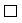 1.4Номенклатурный код Глобальной номенклатуры медицинских изделий (при наличии)1.5Код Номенклатуры медицинских изделий Республики Казахстан (при наличии)1.6Наличие в составе лекарственного средства (необходимое отметить)Да
Нет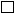 2.1Основной блок (при наличии) 2.2Принадлежности (при наличии)2.3Дополнительные комплектующие (при наличии)2.4Программное обеспечение (при наличии)2.5Расходные материалы (при наличии)3.1Вид упаковки (необходимое отметить)Первичная
Вторичная3.2Материал упаковки3.3Количество единиц в упаковке (при необходимости)3.4Срок хранения (Гарантийный срок эксплуатации) 3.5Условия транспортирования3.6Условия хранения3.7Необходимость отбора образцов специалистами испытательной лаборатории (необходимое отметить):Да
Нет4.1Разработчик медицинского изделия:4.1.1Наименование юридического лица4.1.2Сокращенное наименование юридического лица (при наличии)4.1.3Страна, адрес (место нахождения) юридического лица4.1.4Номера телефонов4.1.5Адрес электронной почты юридического лица 4.2Производитель медицинского изделия:4.2.1Наименование юридического лица4.2.2Сокращенное наименование юридического лица (при наличии)4.2.3Страна, адрес (место нахождения) юридического лица4.2.4Номера телефонов4.2.5Адрес электронной почты юридического лица4.3Уполномоченный представитель производителя медицинского изделия на территории Республики Казахстан:4.3.1Наименование юридического лица4.3.2Сокращенное наименование юридического лица (при наличии)4.3.3Страна, адрес (место нахождения) юридического лица4.3.4Номера телефонов4.3.5Адрес электронной почты юридического лица4.4Место производства медицинского изделия5.1Юридическое лицо:5.1.1Наименование юридического лица5.1.2Сокращенное наименование юридического лица (при наличии)5.1.3Адрес (место нахождения) юридического лица5.1.4Номера телефонов5.1.5Адрес электронной почты юридического лица5.2Физическое лицо, зарегистрированное в качестве индивидуального предпринимателя:5.2.1Ф.И.О. (при наличии)5.2.2Телефон5.2.3Факс5.2.4Электронный адрес5.3Банковские реквизиты:5.3.1Бизнес-идентификационный номер5.3.2Индивидуальный идентификационный номер5.3.3Банк5.3.4Расчетный счет5.3.5Валютный счет5.3.6Код5.3.7Банковский идентификационный кодПриложение 2
к правилам проведения
технических испытанийФормаНаименование медицинского изделияЕдиница измеренияДата 
изготовленияСрок
годностиКоличество отобранных образцов медицинского изделия12345Приложение 3
к правилам проведения
технических испытанийФормаРуководитель
испытательной лаборатории
_______ ____________________
(подпись) Ф.И.О. (при наличии)М.П.Наименование показателяТребования стандартаФактически полученные результатыТемпература (°C) и влажность (%)